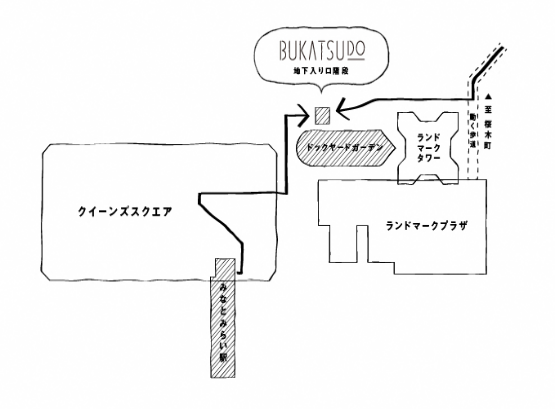 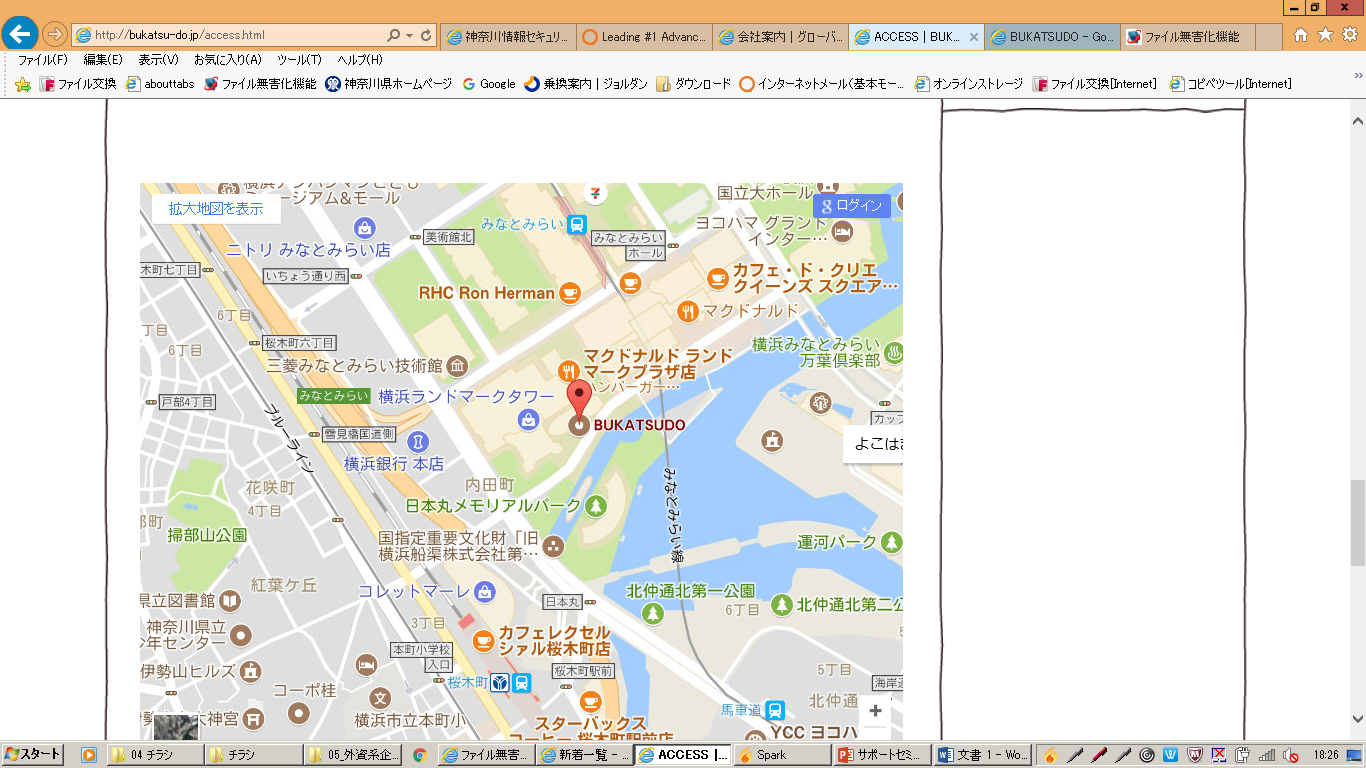 貴社名業種所在地ご参加者名(参加者全員)部門・役職名電話番号FAX番号E-mailネットワーキング(交流会)□参加    □不参加講演テーマ□　発展する神奈川県の経済と産業□　日本におけるＭ＆Ａ（タイトルは予定）□　その他ご希望の内容（※）